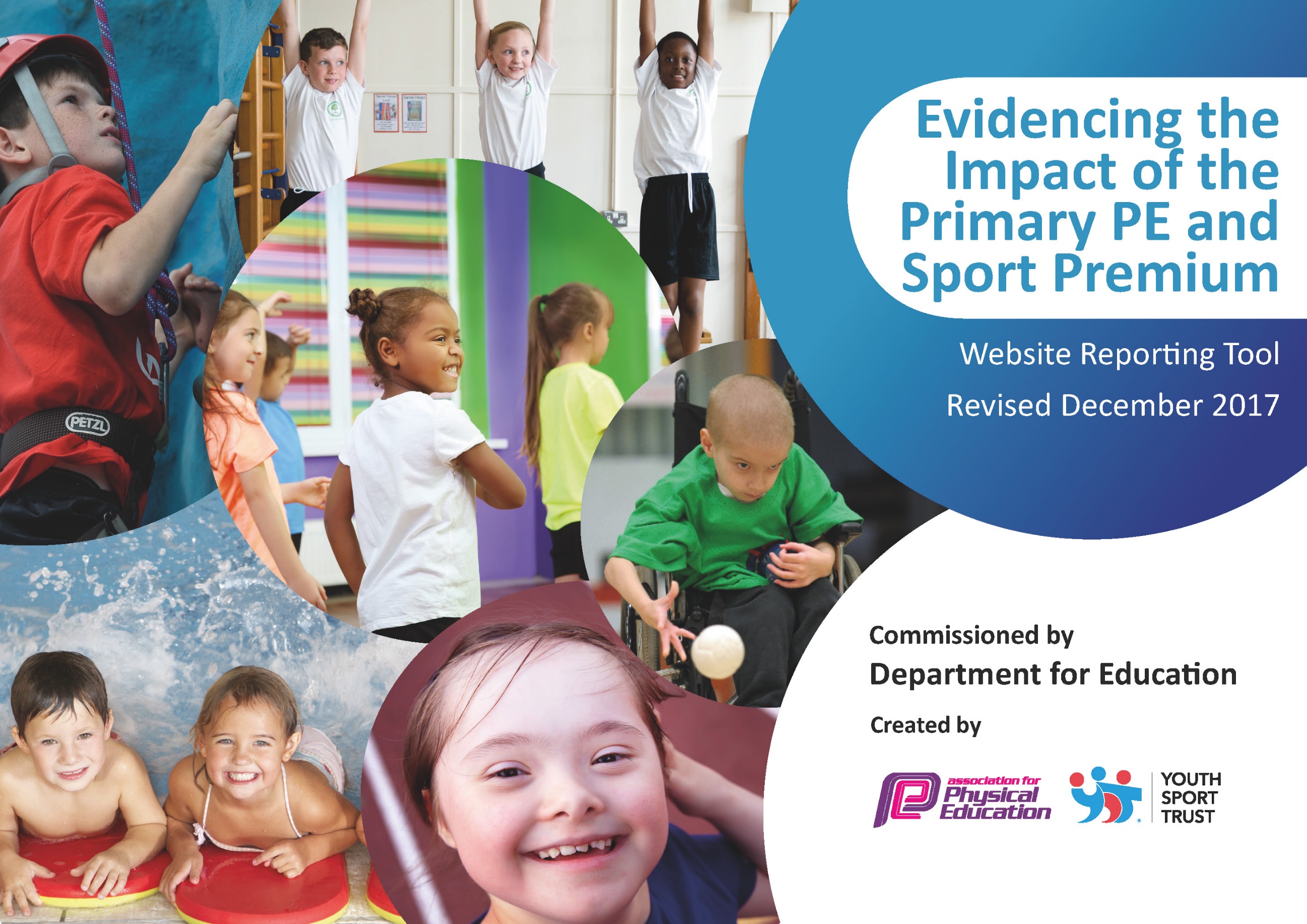 Schools must use the funding to make additional and sustainable improvements to the quality of PE and sport they offer. This means that you should use the Primary PE and Sport Premium to:develop or add to the PE and sport activities that your school already offersbuild capacity and capability within the school to ensure that improvements made now will benefit pupils joining the school in future years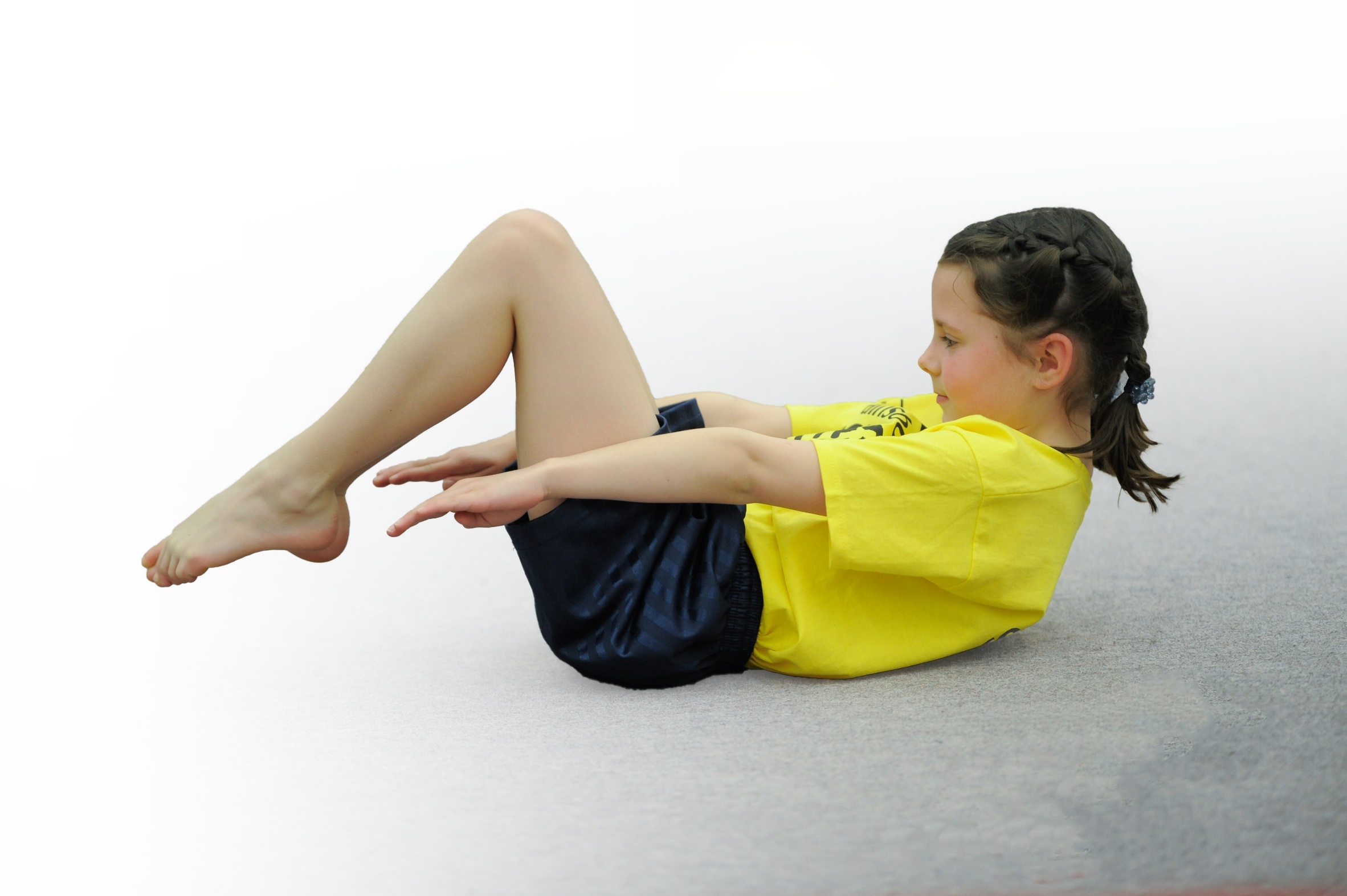 Please visit gov.uk for the revised DfE guidance including the 5 key indicators across which schools should demonstrate an improvement. This document will help you to review your provision and to report your spend. DfE encourages schools to use this template as an effective way of meeting the reporting requirements of the Primary PE and Sport Premium.We recommend you start by reflecting on the impact of current provision and reviewing the previous spend.Under the Ofsted Schools Inspection Framework, inspectors will assess how effectively leaders usethe Primary PE and Sport Premium and measure its impact on outcomes for pupils, and how effectively governors hold them to accountfor this. Schools are required to publish details of how they spend this funding as well as on the impact it has on pupils’ PEand sport participation and attainment.We recommend regularly updating the table andpublishing it on your website as evidenceof your ongoing review into how you are using the moneyto secure maximum, sustainable impact. To see an example of how to complete the table please click HERE.*Schools may wish to provide this information in April, just before the publication deadline.Key achievements to date:Areas for further improvement and baseline evidence of need:Took part in two Football Festivals (no other evets were completed due to Covid 19).Additional resources purchased for break time activities.Look for alternative sporting opportunities outside in the wider communityIdentify non-swimmers earlier on in their school life and provide opportunities for regular swimming lessonsIncrease competitive fixtures and attend more sporting competitions against mainstream provisionsto support lunchtime activities Extend competitive sport fixtures to more age groups and across linked schools Consider how we might introduce additional whole school active activities within the constraints of the school setting and available timeEncourage healthier choices for personal healthMeeting national curriculum requirements for swimming and water safetyPlease complete all of the below*:What percentage of your current Year 6 cohort swim competently, confidently and proficiently over a distance of at least 25 metres?20%   (2 pupils) What percentage of your current Year 6 cohort use a range of strokes effectively [for example, front crawl, backstroke and breaststroke]?20%   (2 pupils)What percentage of your current Year 6 cohort perform safe self-rescue in different water-based situations?10%  (1 pupil)Schools can choose to use the Primary PE and Sport Premium to provide additional provision for swimming but this must be for activity over and above the national curriculum requirements. Have you used it in this way?NoAcademic Year: 2019/20Total fund allocated: £11,000Date Updated: July 2020Date Updated: July 2020Key indicator 1: The engagement of all pupils in regular physical activity – Key indicator 1: The engagement of all pupils in regular physical activity – Key indicator 1: The engagement of all pupils in regular physical activity – Key indicator 1: The engagement of all pupils in regular physical activity – Percentage of total allocation:Key indicator 1: The engagement of all pupils in regular physical activity – Key indicator 1: The engagement of all pupils in regular physical activity – Key indicator 1: The engagement of all pupils in regular physical activity – Key indicator 1: The engagement of all pupils in regular physical activity – 47.27%School focus with clarity on intended impact on pupils:Actions to achieve:Funding allocated:Evidence and impact:Sustainability and suggested next steps:For pupils to have an	increasedunderstanding	 of the	benefits ahealthy lifestyle, including regularexercise can bring.Emotional support to build self-esteem and confidence to have a go with sport in school. 1, To encourage all children to	Participate in regular active play, PE & sport2. Provide specialist teaching in	 PE and sport3. Increase the range of	sports offered4. Increase engagement	of KS1 children in active play and sportsSchool counsellor to run sessions with individual children, pairs and small groups to raise self-esteem and confidence to play sporting games at playtimes with others and raise confidence in having a go in PE sessions throughout the day.£5200Due to Covid 19 lockdown£1700 will carry over to 2020/21Impact:Increased participation from allImproved outcome in	PE and	across the curriculumWork towards	attaining the gold School	Games	MarkEvidence:	Attainment levels in PE,School games	markIncreased confidence in individual pupils. Increase of participation in PE lessons and school competitions90% of pupils will make expected progress (3 points) from their starting points.Introduce Forest school and OPAL to expand opportunities for children to take part in regular physical activities.Pupils achieve identified SEMH targets and show increased levels of independence, resilience, and a positive attitude to all areas of learning.Key indicator 2: The profile of PE and sport being raised across the school as a tool for whole school improvementKey indicator 2: The profile of PE and sport being raised across the school as a tool for whole school improvementKey indicator 2: The profile of PE and sport being raised across the school as a tool for whole school improvementKey indicator 2: The profile of PE and sport being raised across the school as a tool for whole school improvementPercentage of total allocation:Key indicator 2: The profile of PE and sport being raised across the school as a tool for whole school improvementKey indicator 2: The profile of PE and sport being raised across the school as a tool for whole school improvementKey indicator 2: The profile of PE and sport being raised across the school as a tool for whole school improvementKey indicator 2: The profile of PE and sport being raised across the school as a tool for whole school improvement6.36%School focus with clarity on intended impact on pupils:Actions to achieve:Funding allocated:Evidence and impact:Sustainability and suggested next steps:Ensure all children are aware of the importance of a healthy lifestyle, including diet and regular exercise.         Children are aware of sporting activities and achievements across the school. Use Use National healthy eating week resources in lessons and support from our healthy school dinner provider. Healthy eating covered in science-based learning and Learning & Life skills unit ‘It’s up to me’ across the school including opportunities for children to make healthy food options for parties and lunch bags.Sports achievements integrated with Vision and Values assemblies weekly. Outside school sporting achievements celebrated in whole school vision and values assemblies weekly.£400 for resources£300Due to Covid 19 lockdown£100 will carry over to 2020/21Assemblies and healthy lunches promote healthy lifestyle. Children can identify healthy aspects when asked. Connected curriculum evaluations by staff & childrenPupil questionnaire of views about PE.   Greater visibility and celebration of our sporting achievements and children’s individual achievements. Continue with weekly and half termly achievement assemblies and introduce sports assemblies Sports display board. Sports ports page in the College Magazine/ items in Trust newsletter and on the BTA website.Key indicator 3: Increased confidence, knowledge and skills of all staff in teaching PE and sportKey indicator 3: Increased confidence, knowledge and skills of all staff in teaching PE and sportKey indicator 3: Increased confidence, knowledge and skills of all staff in teaching PE and sportKey indicator 3: Increased confidence, knowledge and skills of all staff in teaching PE and sportKey indicator 3: Increased confidence, knowledge and skills of all staff in teaching PE and sportPercentage of total allocation:Key indicator 3: Increased confidence, knowledge and skills of all staff in teaching PE and sportKey indicator 3: Increased confidence, knowledge and skills of all staff in teaching PE and sportKey indicator 3: Increased confidence, knowledge and skills of all staff in teaching PE and sportKey indicator 3: Increased confidence, knowledge and skills of all staff in teaching PE and sportKey indicator 3: Increased confidence, knowledge and skills of all staff in teaching PE and sport14.54%School focus with clarity on intendedimpact on pupils:Actions to achieve:Actions to achieve:Fundingallocated:Evidence and impact:Sustainability and suggestednext steps:Ensure key staff are confident in teaching and delivering high quality PE lessons.To create a legacy for	teaching PE	by ensuring schemes of work, systems for assessment and high quality resources are in place and constantly reviewed and improved on.1. Carry out skills audits and provide CPD to fill gaps2. Employ specialist	teachers/coaches to	support/team	teach with all members of staff3. Provide advice and	support, as well as other resources for best	 practice in PE & sport1. Carry out skills audits and provide CPD to fill gaps2. Employ specialist	teachers/coaches to	support/team	teach with all members of staff3. Provide advice and	support, as well as other resources for best	 practice in PE & sport£1600Due to Covid 19 lockdown£550 will carry over to 2020/21Staff survey to be completed and analysed. Observe range of PE lessons throughout the schoolKey staff to utiliseknowledge, skills andunderstanding to deliverwith increased confidence and ability.Review results to determine additional CPD required. Lesson observationsAudit of PE/Games equipmentKey indicator 4: Broader experience of a range of sports and activities offered to all pupilsKey indicator 4: Broader experience of a range of sports and activities offered to all pupilsKey indicator 4: Broader experience of a range of sports and activities offered to all pupilsKey indicator 4: Broader experience of a range of sports and activities offered to all pupilsKey indicator 4: Broader experience of a range of sports and activities offered to all pupilsPercentage of total allocation:Key indicator 4: Broader experience of a range of sports and activities offered to all pupilsKey indicator 4: Broader experience of a range of sports and activities offered to all pupilsKey indicator 4: Broader experience of a range of sports and activities offered to all pupilsKey indicator 4: Broader experience of a range of sports and activities offered to all pupilsKey indicator 4: Broader experience of a range of sports and activities offered to all pupils13.63%School focus with clarity on intendedimpact on pupils:Actions to achieve:Actions to achieve:Fundingallocated:Evidence and impact:Sustainability and suggestednext steps:Pupils have access to a wide, rich set of experiences, with the opportunity to develop, nurture and stretch talents or interests.ClimbingOrienteeringClimbingOrienteering£500Training and equipment.  £1000Due to Covid 19 lockdown this activity did not run£1000 will carry over to 2020/21Get staff member to train as a climbing instructor.Make link with local secondary school who have a climbing wall.Set up own courses around school and local woods.Key indicator 5: Increased participation in competitive sportKey indicator 5: Increased participation in competitive sportKey indicator 5: Increased participation in competitive sportKey indicator 5: Increased participation in competitive sportKey indicator 5: Increased participation in competitive sportPercentage of total allocation:Key indicator 5: Increased participation in competitive sportKey indicator 5: Increased participation in competitive sportKey indicator 5: Increased participation in competitive sportKey indicator 5: Increased participation in competitive sportKey indicator 5: Increased participation in competitive sport18.18%School focus with clarity on intendedimpact on pupils:Actions to achieve:Actions to achieve:Fundingallocated:Evidence and impact:Sustainability and suggestednext steps:Raised pupil participation levels  within sport-specific inter competitionsPupils able to participate in, and have a broader range of physical activity experiencesSubscription to Borough SGO inter competition packageSubscription to South London Special league£250£250+ Supply day release to address supervision of school teams at borough SGO and South London Special league led daytime inter competition events £1500Due to Covid 19 lockdown£500 will carry over to 2020/21£250£250+ Supply day release to address supervision of school teams at borough SGO and South London Special league led daytime inter competition events £1500Due to Covid 19 lockdown£500 will carry over to 2020/21Increased number of children participating in intra & inter school sports competitions – 95% of all children to participate in at least one event. Increased range of competitions/ intra & inter school sports competitions (at least three different sports/ areas).Active play